ОДЕСЬКИЙ НАЦІОНАЛЬНИЙ ЕКОНОМІЧНИЙ УНІВЕРСИТЕТ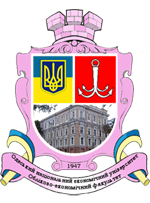 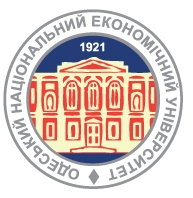 Кафедра бухгалтерського обліку та аудитуКафедра обліку та оподаткування в галузях економікиКафедра економічного аналізуШановні колеги, науковці та фахівці!Запрошуємо Вас до участі у роботі IV Міжнародної науково-практичної конференції: «Перспективи розвитку обліку, контролю та аналізу у контексті євроінтеграції», яка відбудеться 26 травня 2016 року.На конференції планується обговорення шляхів розвитку бухгалтерського обліку та  звітності, контролю та аналізу відповідно до сучасних міжнародних вимог, та узагальнення пропозицій щодо їх вдосконалення.До публікації приймаються матеріали доповідей українських та зарубіжних викладачів ВНЗ, слухачів магістратури, аспірантів, а також фахівців в обліково-аналітичній сфері.За результатами конференції буде видано збірник тез доповідей, який буде розісланий на електронну адресу в pdf форматі безкоштовно. У разі необхідності отримання друкованого примірнику збірника тез, просимо вказати в заявці кількість примірників та здійснити оплату організаційного внеску.До 30 квітня (включно)  необхідно надіслати на електронну адресу conf_oneu_2016@ukr.net заявку на участь  у конференції, матеріали доповіді та відскановану копію квитанції про сплату організаційного внеску (за необхідності отримання друкованого примірника збірнику тез). Робочі мови конференції: англійська, українська, російська.Детальна інформація про конференцію міститься у додатку до цього листа та на сайті Університету http://oneu.edu.ua